Massachusetts Department of Public Health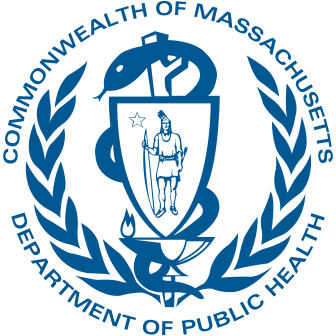 Director’s ReportJune 1, 2023Emily White, PhD, BCBA-D, LABA Part C CoordinatorDirector, Early Intervention DivisionFederal UpdatesState UpdatesFederal UpdatesFFY24 AppropriationsProposed Changes in SPP/APR ReportingDMS 2.0 Findings in Other StatesFFY24 Appropriations includes funding for IDEA programsPart C would be allocated at $932 millionMust be decided by midnight on September 30, 2023 or via CRBeginning in FFY23, SPP/APR Must Include:Monitoring Schedule for EIS ProgramsDescription of Graduated & Progressive Actions for EIS Programs in Response to NoncompliancePublic Posting to State’s General Supervision Procedures &ResultsListing Noncompliance by Program: Findings & EnforcementRequired to Account for Delays in Services (1,7,8)Percentage of Findings of Noncompliance Corrected TimelyFederal Updates: DMS 2.0 Findings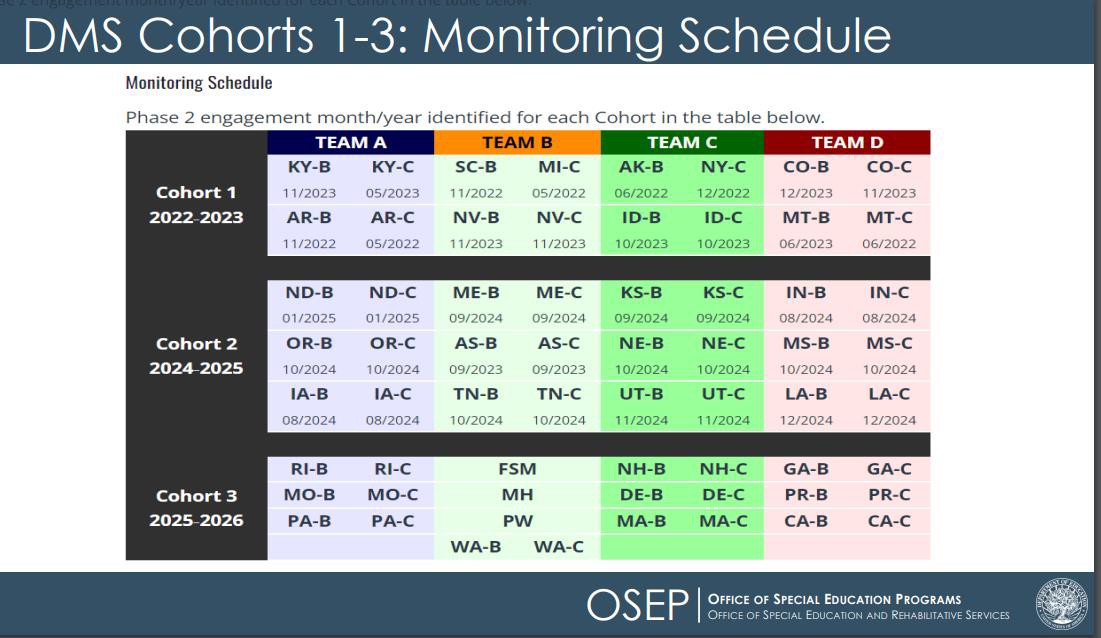 Federal Updates: DMS 2.0 Findings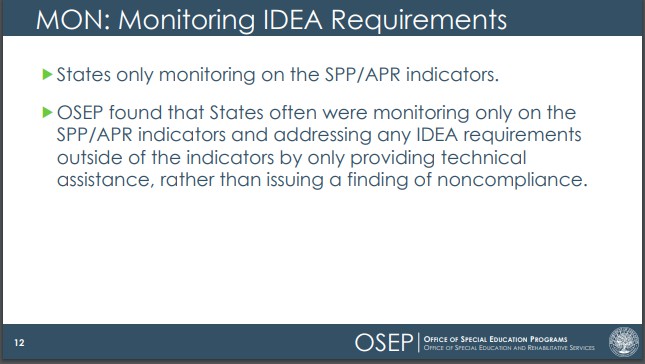 Massachusetts Department of Public Health | mass.gov/dph	7Federal Updates: DMS 2.0 Findings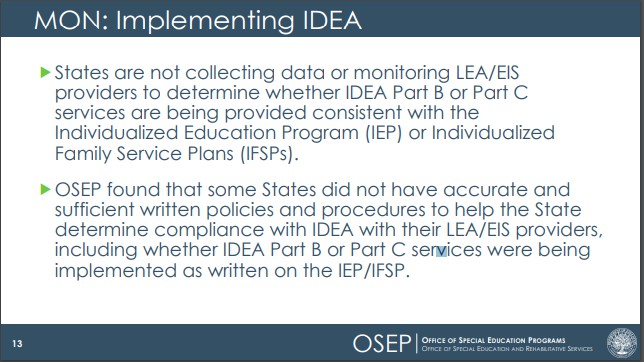 Massachusetts Department of Public Health | mass.gov/dph	8Federal Updates: DMS 2.0 Findings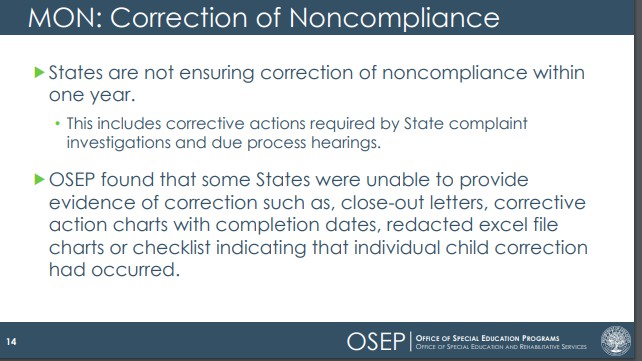 Massachusetts Department of Public Health | mass.gov/dph	9Federal Updates: DMS 2.0 Findings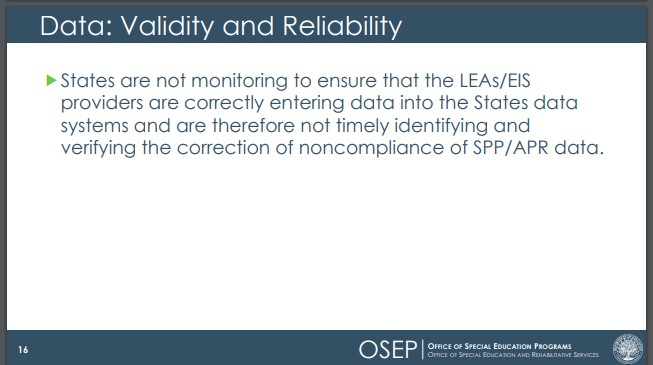 Massachusetts Department of Public Health | mass.gov/dph	10Federal Updates: DMS 2.0 Findings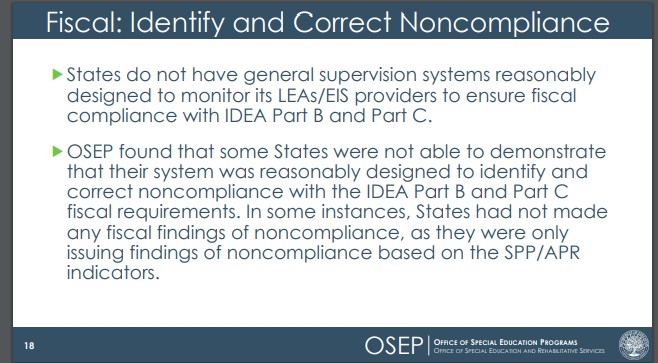 Massachusetts Department of Public Health | mass.gov/dph	11State UpdatesFollow-Up ActivitiesNew InitiativesDataState UpdatesFollow-Up ActivitiesFFY21 State Performance Plan/Annual Performance ReportFY24 ProcurementCLAS GrantDMS 2.0NCSEAM Sampling PlanEligibility Instrument ChangeEICS UpdatesAnnounced Jan 2023 ICC Meeting;Updated March 2023 ICC MeetingState Performance Plan/Annual Performance Report (SPP/APR): Submitted clarified document to OSEP on April 25, 2023Next Step: Determination in June 2023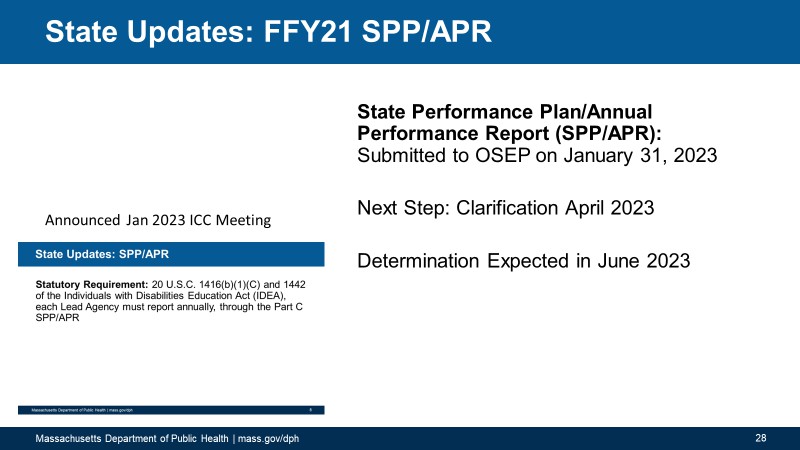 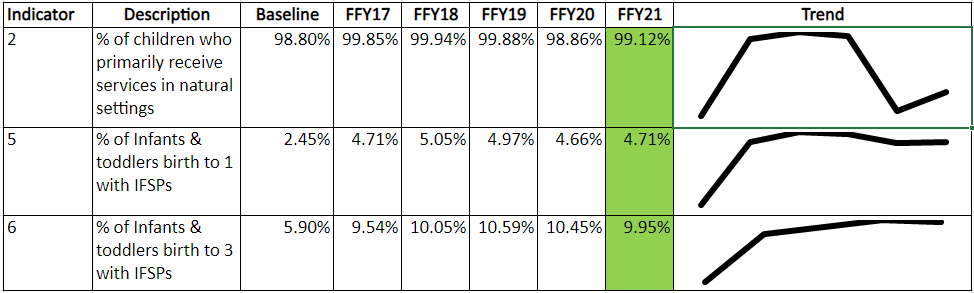 NumberNumberWhat is measuredNumberWhat is measuredStartingPoint (2005)NumberWhat is measuredStarting Point (2005)Recent Data for ComparisonNumberWhat is measuredStarting Point (2005)Recent Data for ComparisonCurrent DataNumberWhat is measuredStarting Point (2005)Recent Data for ComparisonCurrent DataGraph DepictingDirection of TimeNumberWhat is measuredStarting Point (2005)Recent Data for ComparisonCurrent DataSource: Date Range for Current DataGraph DepictingDirection of TimeSource: 618 Data Collected 10/1/22State Updates: Results Indicator 3 (Improvement)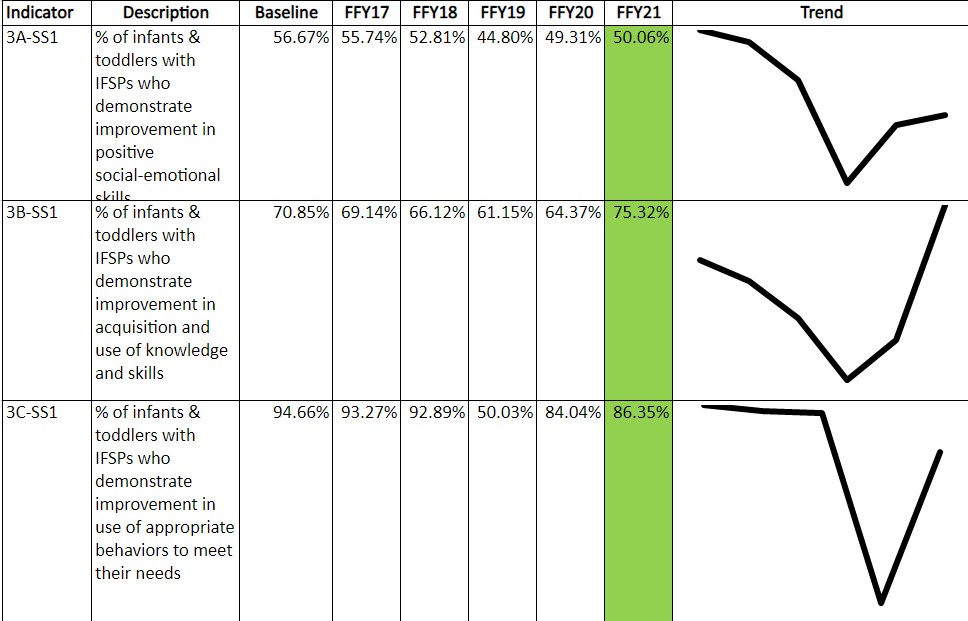 Source: BDI-2 FFY22(July 1,2021-June 30,2022)State Updates: Results Indicator 3 (Age-Expectations)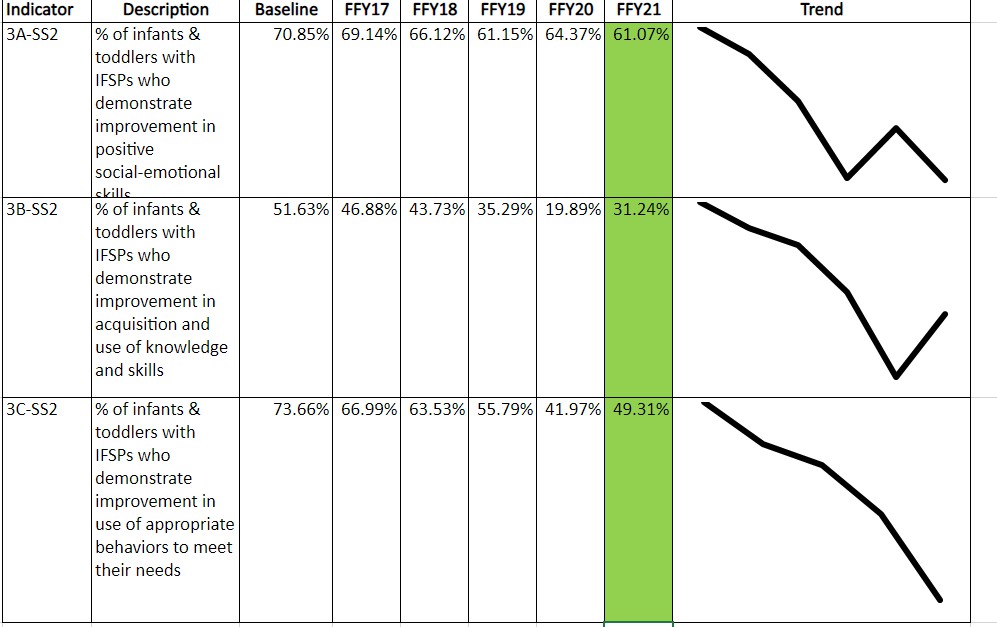 Source: BDI-2 7/1/21-6/30/22Massachusetts Department of Public Health | mass.gov/dph	25State Updates: Results Indicator 4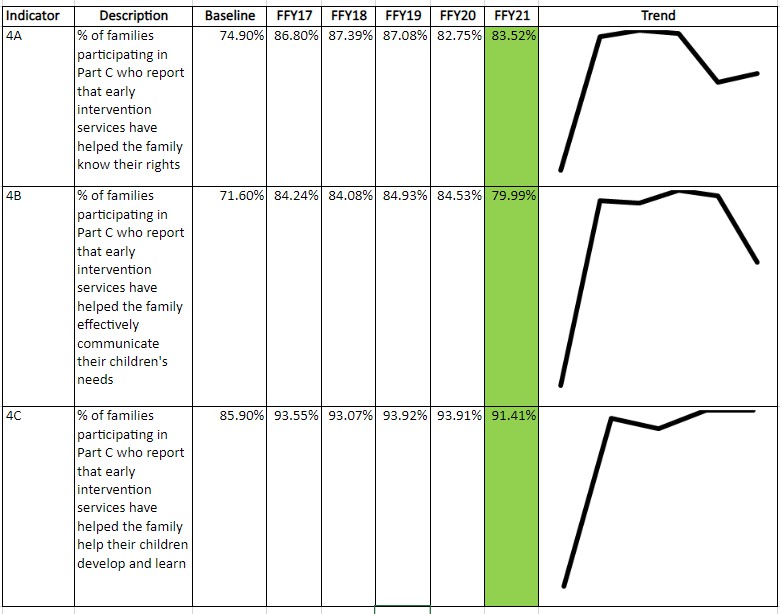 Source: NCSEAMFamily Survey Oct 2021& March 2022Massachusetts Department of Public Health | mass.gov/dph	26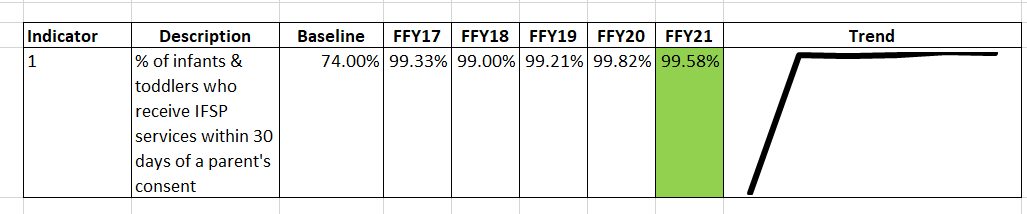 Source: FFY22Q4 (April 1 – June 30, 2022)Massachusetts Department of Public Health | mass.gov/dph	29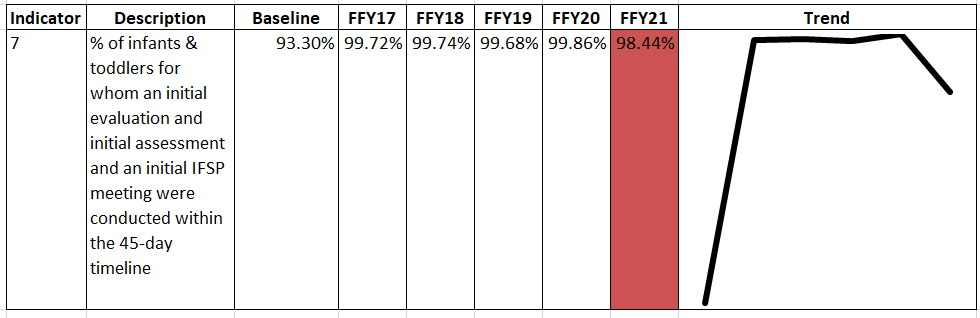 Source: FFY22 (July 1, 2021 – June 30, 2022)Source: FFY22 (July 1, 2021-June 30, 2022)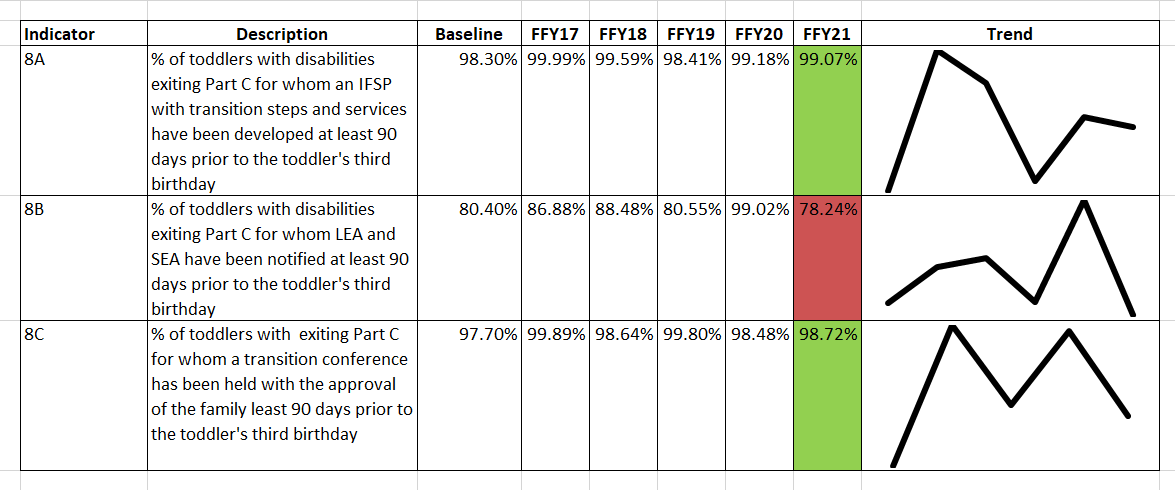 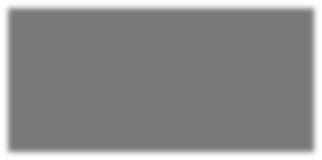 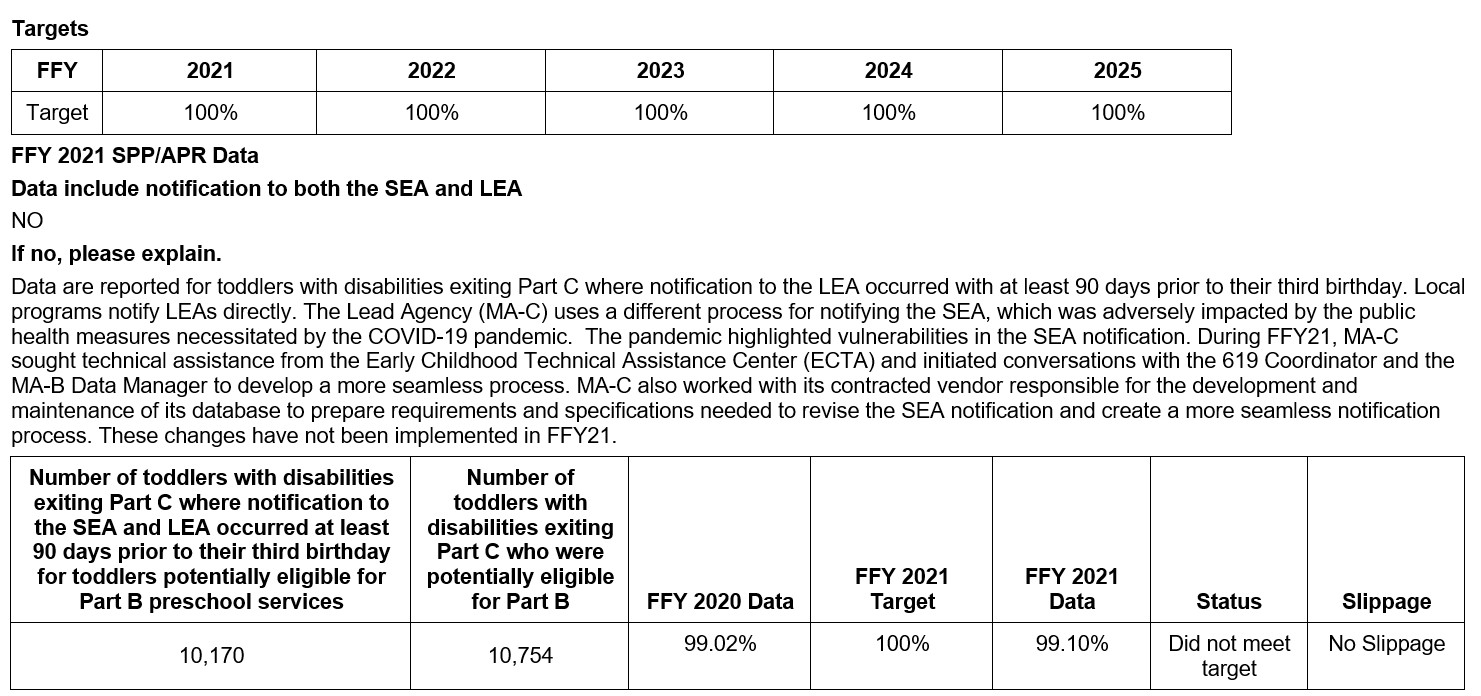 8B: LEA/SEA Notification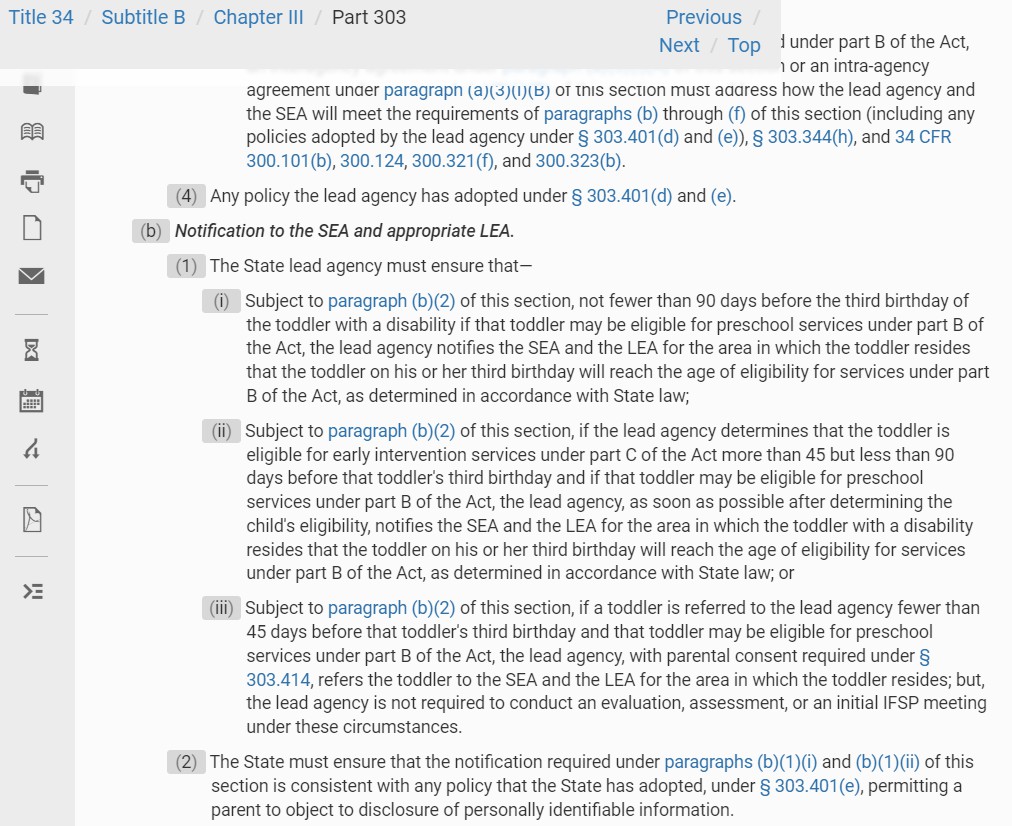 Massachusetts Department of Public Health | mass.gov/dph	34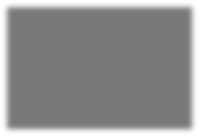 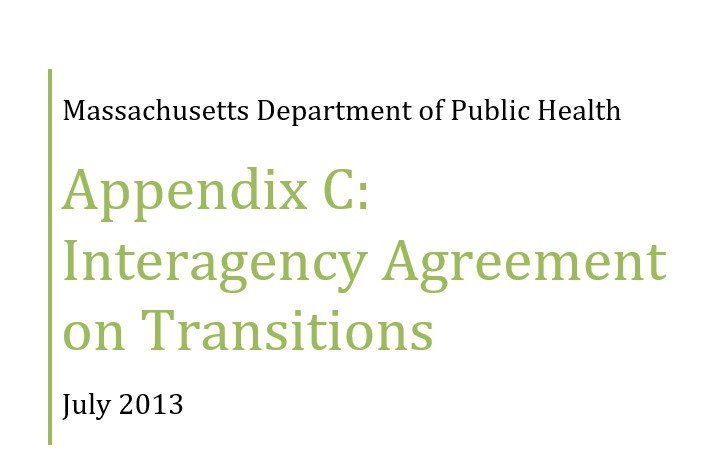 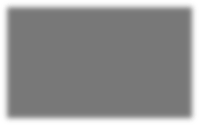 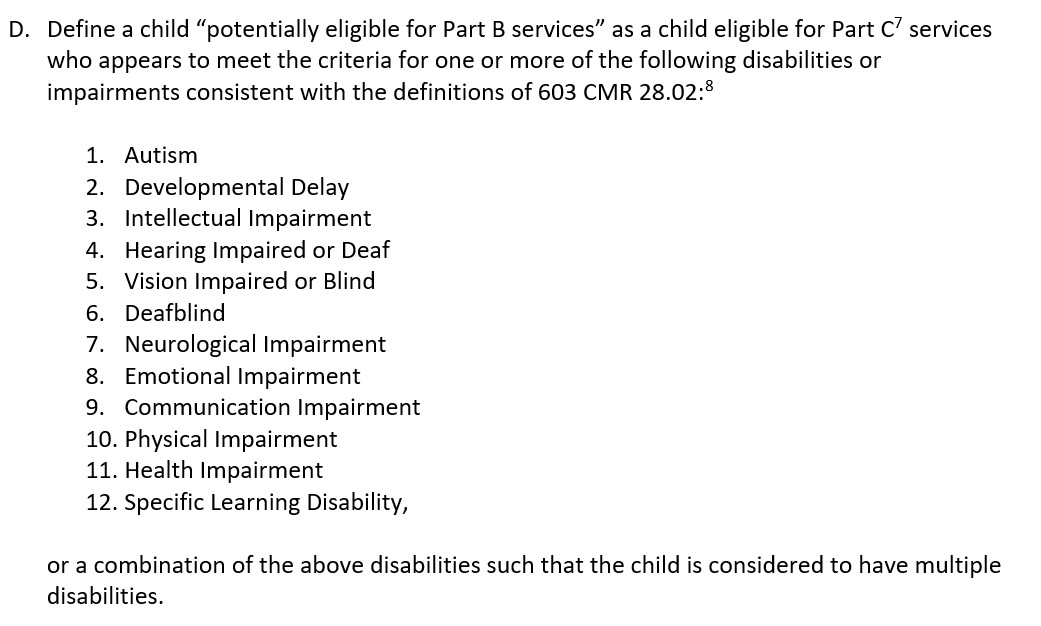 8B: LEA/SEA Notification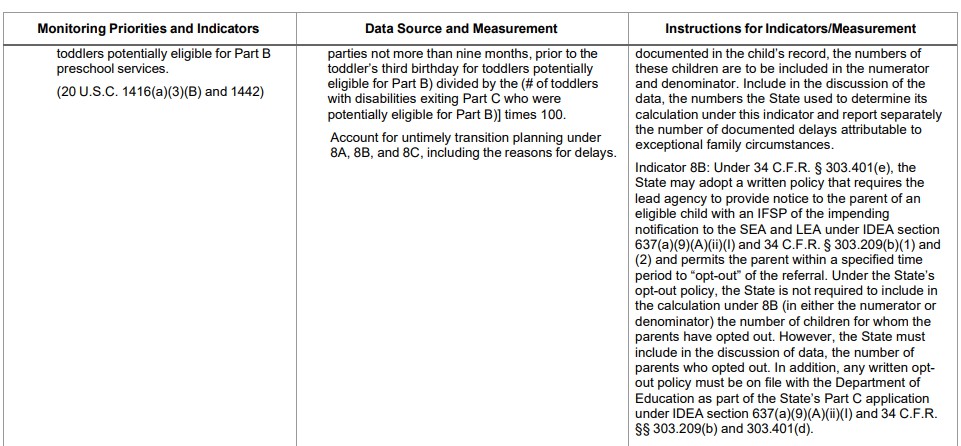 Source: FFY22 (July 1, 2021-June 30, 2022)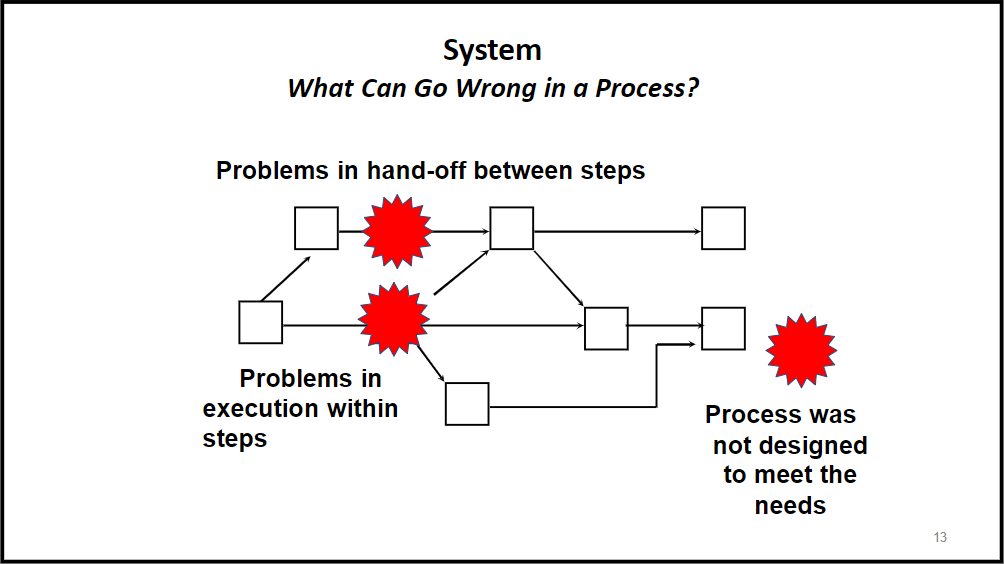 EICS Requirements Reviewed & DocumentedEICS AutomationMOU Updates Initiated with DESETraining for EI Division StaffFY24 General Early Intervention Services Procurement:RFI CompletedAnnounced Nov 2022 ICC MeetingUpdated in March 2023 ICC MeetingNext Step: Release Request for Response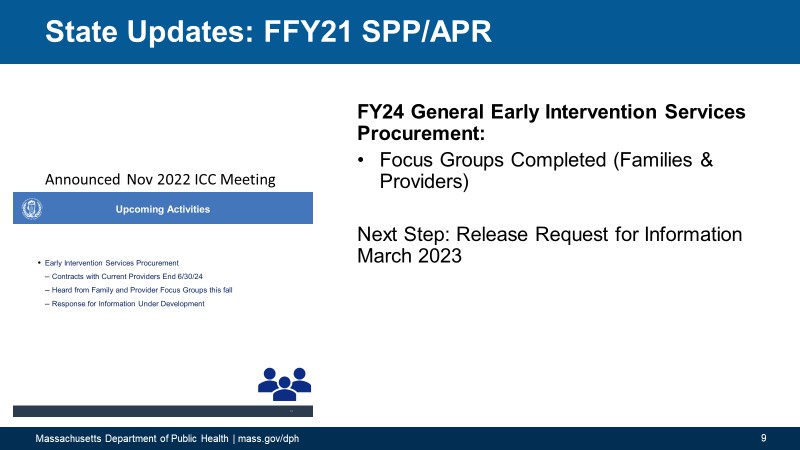 Written ResponsesSummaryRFI open on COMMBUYS from 3/31/2023 – 04/21/2023RFI included 14 questionsResponses9 responsesAverage number of questionsanswered = 11Verbal ResponsesSummaryCommunity Meeting held on 4/12/2023 from 1-2pm2 questions were open for commentResponsesQuestion 1: 5 speakersQuestion 2: 3 speakersWhat recommendations do you have for evaluating a bidder’s ability to use data to address racialinequities within their program?Require bidders to demonstrate a tracking system that evidences how the program will collect data to identify racial inequities and biases, as well as a process for improvement/ remediation in the event of findingsData metrics could include identifying which populations should be accessing services or experiencing poorer outcomes for more targeted outreach, staff training, and support.Bidders should be evaluated on whether the makeup of their clients reflects the community in which they provide servicesConsider the % of staff that speak the native language of the children served, the program’s ability to translate reports into the native language, and the resources (funding) that goes into providing services in a means that aligns with the family’s culture.Consider catchment-specific data and evaluate the efforts made by that program to meet the specific needs of their catchment area,Homeless shelters, use of translators/language line and translation expenses, outreach initiatives.What recommendations do you have for evaluating a bidder’s ability to use data to plan, put in place,and monitor the impact of interventions to address inequities?Utilize tools/strategies such as the Teacher Performance Rate and Accuracy Scale or other available tools that include social significance rating scales that would promote data/scores of effectivenessThe Division should share the current inequities in the system and evaluate bidders based on their ability to propose solutionsA bidder should be able to demonstrate that there is a data evaluation system in place to analyze the demographics to identify disparities that existEvaluate how bidders currently collect qualitative data (i.e. familystories) to better understand the needs and inequities of the communities they serveFamily engagement is a critical component of the IDEA Part C system. How do you suggest we evaluate a bidder’s commitment and ability to engage families across the EI continuum beginning with the referral and ending with discharge from EI?The EI Division should evaluate a bidder’s…Approach to engaging families by asking about how they help overcome the challenges that the families are facingAbility to provide ongoing professional development to ensure staff are trained in multiple techniques for engaging familiesApproach to tailor outreach to non-English speaking families and those without access to the internet, smartphones, or other technologyAbility to provide previous examples of successful partnerships, and relationships that highlight outcomesCommitment to their community, evident by hiring bilingual and racially diverse staff that represent their communitiesCommitment to a family-centered approach to service delivery by having a plan to evaluate family satisfaction with servicesThe Division should ask families and determine how well it aligns with Part CCommitment to engaging families through multiple communication opportunities, including written and verbal support, caregiver training, and caregiver groups, and plan for adapting these strategies based on dataApproach to collecting qualitative feedback from familiesAbility to provide letters of support from partner agencies as part of the application package. If not a previous EI provider,bidders should have a written plan for engaging families throughout the continuum.What are your recommendations for ensuring that bidders can find every child who is eligible for services in their area?The EI Division should evaluate a bidder’ documented marketing and outreach abilities and relationships with key contacts such as primary care providers, daycares, WIC, housing authorities, DCF, etc. to increase awareness about the availability and importance of early intervention services.Seek letters of support in the procurement process. Ask them to describe their outreach efforts, what community groups and boards they are members of, and their marketing plans.Providers should be required to implement outreach activities in all communities in their catchment areaOutreach activities should be reported on a regular basisWhat recommendations do you have for connecting and more effectively engaging families, particularly from communities of color?Make trainings, community events, information sessions, and marketing materials free, readily available, and easily accessible. These should take a cultural humility lens and work to address stigmaGo to families! Don’t assume that people are able to come to you. Transportation or babysitting is often an issueShare EI information with additional departments that are accessed by other communitiesFollow CLAS standardsHire diverse staff that share the language and cultural background and experiences of the families they servePractice cultural humility and understand the family dynamics and cultures that impact family systemsUtilize cultural brokers to make the healthcare system more accessiblePeer outreach workers with experience receiving servicesFamily Liaisons and EI staff familiar with resources to address social determinants of health (with a billable rate)Offer translation servicesTake a community-driven approach with strong community partnerships, including faith-based organizations, preschools, and medical providers.DPH should create a definition of “effective engagement” so programs know what to work towardsEmpower parents through decision-making/goal-setting (especially during IFSP process)Use open-ended questions when asking about the child, family routines, and prioritiesHow many EIS programs do you think should serve each community?Families should have a choice – at least 2 choices per region/catchmentDo not over-concentrate catchment areas with too many options – this would make providers compete for fewer staff and would strain the EI systemFocus should remain on supporting the current number of EIS programsThe number of EIS programs needs to be dependent on the community and its population:Assess population density, including census data, CDC statistics on developmental disabilities, and analysis of past data trends (including special ed data).Survey current EI programs about whether they can meet each child’s needs, providing access to all supportiveand recommended treatment hours.Review the number of pediatric offices and healthcare facilities within a catchment area to determine how many children may be within a region and qualify for servicesWhat are your ideas for evaluating companies that have not provided early intervention services in Massachusetts before?The EI Division should evaluate a bidder’s…Ties to the community and ability to demonstrate established connectionsIn-depth knowledge of EI service delivery system including an understanding of the fiscal model that funds EI (rate-setting process)Organizational structure to ensure it lends itself to providing EI servicesLong-term financial stabilityAbility to hire, train, and retain staffPhysical space proposed for expansion to this service modelEstablished history of providing evidence-based clinical services across disciplinesAbility to collect and analyze dataPolicies and procedures in place that support and promote ethics, clinical service delivery, training and supervision, diversity andinclusionHistory of effective home/community-based service delivery in Massachusetts outside of EIThe EI Division could consider…Funding pilot programs before offering multi-year contracts that require a prerequisite evaluation and site visit prior to making a multi- year contractAsking existing or past EI families what the most important factors are that played into their experiences. Use those responses to helpguide some questions for future providersWhat are your ideas for evaluating companies that are currently providing early intervention services in Massachusetts?The EI Division should evaluate a bidder’s…Performance and compliance with EI Standards outcomes achieved, customer satisfaction, and adherence to program requirements, especially during the pandemicAbility to maintain services with the growth patterns of clients and staffing needsLocal community-level connections needed to break silos and ensure community continuity of care.Staffing plan including how they establish caseload sizes for each employee/discipline based on factors such as the intensity and frequency of services needed, the complexity of the needs of the children served, and the ability to meet the needs of each child and review of service utilization ratesAbility to use evidence-based interventions and plans for ongoing training and professional developmentStaffing patterns and review of potential staff turnover affecting family engagement and child outcomesLength of time providing EI services in MassachusettsOverall contributions to the statewide system and engagement/involvement in the EI communityAbility to provide qualitative feedback from family regarding the services receivedThe EI Division could consider…Requiring that successful bidders submit to periodic on-site reviews, including a survey of partner agencies and parents for evaluating the quality of services. Expectations for programs should be clearly defined and agreed upon so that periodic reviews can assess programs against a clear rubric.That additional providers may likely further destabilize the existing crisis and workforce retention challenges.How will we know if a bidder can provide research-based, high-quality services that produce effective outcomes for infants and toddlers with disabilities?The EI Division should evaluate a bidder’s…Familiarity and utilization of evidence-based tools for data collection, questionnaires, and rating scalesAbility to demonstrate a proven track record through an examination of their outcomes over time as well as theirability to set goals and benchmarks for future performanceSurvey data showing that families and partners have positive experiences with the bidderStaffing plan that highlights the qualifications and resumes of existing staff. For staff to be hired through the RFP, job descriptions should be providedVested in ongoing research, evaluation, and data analysis to ensure best practices are utilized, and optimal outcomes are achievedDemonstrated effective staff training and supervision processes and ongoing training of all staff that aids in effective outcomes for infants and toddlers with disabilities. The organization should also demonstrate a commitment to continuing education for staffingCommitment to fidelity to the PIWI modelCommitment to hiring highly credentialed staff and ongoing professional development and educationWhat recommendations do you have for evaluating a bidder's ability to address workforce shortages or turnover with minimum disruption to services?The EI Division should evaluate a bidder’s…Ability to produce data to assess current and future staffing needs, as well as staff tenureRecruitment plan with strategies that they’ve deployed to recruit new staff including partnerships with schools anduniversitiesWorkforce retention plan including their financial stability to offer competitive wages and growth, and an overall benefits package to reduce turnoverBeliefs and policies for professional development and internal career growthDoes the program offer vital training programs that provide ongoing professional development, continuing education opportunities, and support for staff pursuing advanced degrees, and other support for staff to increase job satisfaction, reduce turnover and increase retention of qualified personnel?Internal training program to make staff feel equipped to support the children and families enrolled in EIOrganizational structure to support staff absences and staff turnover that reduces the number of disruptions to thechild’s servicesInterest in advocacy for statewide collaboration to address systemic issues that contribute to the current industry- wide workforce crisis including if a bidder has contributed to a system-wide, collaborative process for addressing the current workforce situationHow will we know if a bidder is familiar with the Individuals with Disabilities Education Act (IDEA) Part C and other regulatory requirements?The EI Division should evaluate a bidder’s…Level of understanding by asking them to provide examples of certain aspects of regulations that thedepartment finds to be criticalKnowledge of the core frameworks of the EI system, including the regulatory requirements and be able to discuss what these requirements mean at the program level, the state level, and beyondYears of experience working in the systemAbility to demonstrate activities that support IDEA Part C for each item in the regulationHistory of services provided, comprehensive policies and procedures that comply with regulations,and training and self-monitoring systems established to ensure ongoing complianceUnderstanding of IDEA and part C and its impact on Early Intervention service deliveryAbility to know where to find the regulatory requirements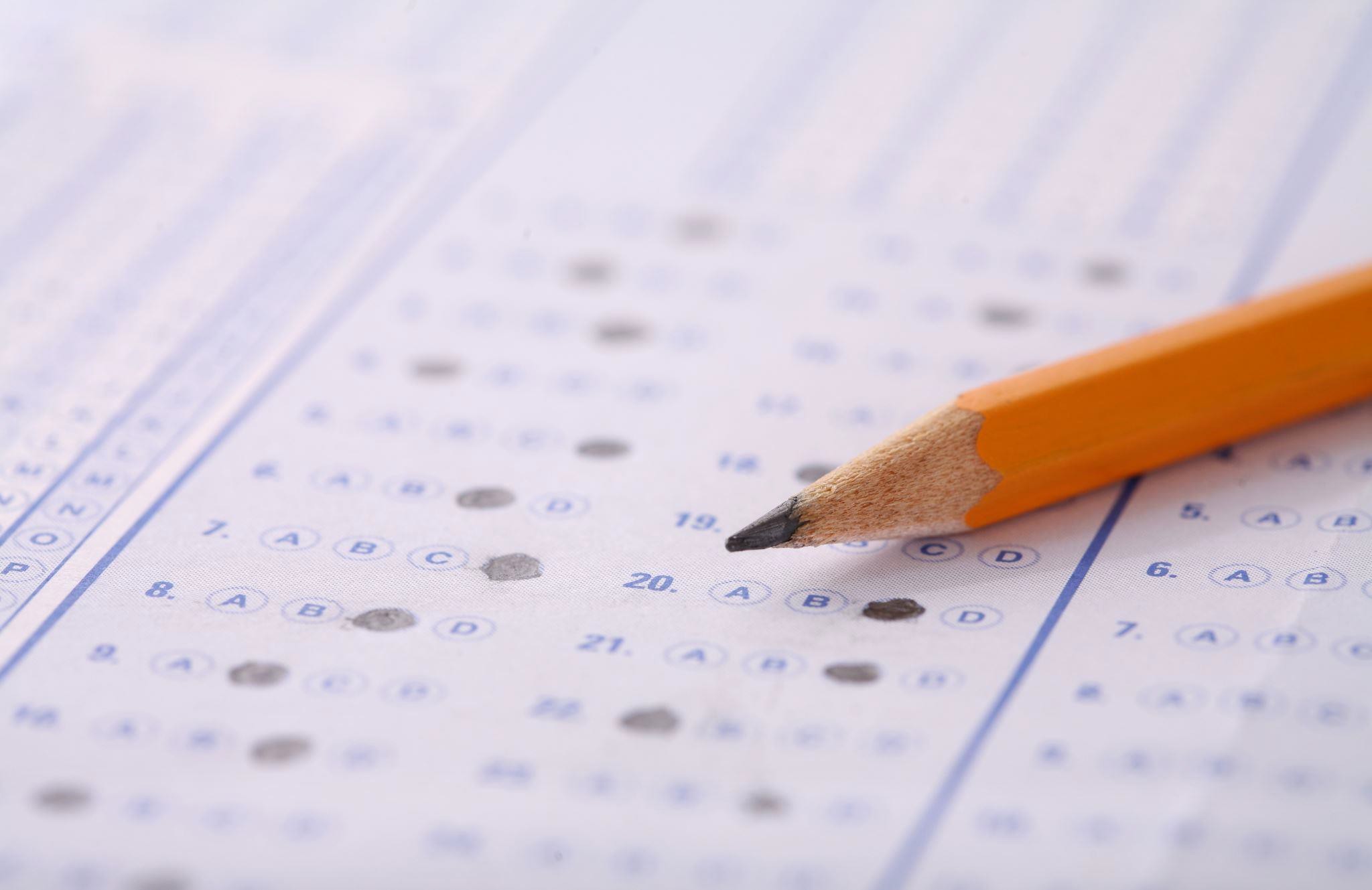 Announced Jan 2023 ICC Meeting Updated Mar 2023 ICC Meeting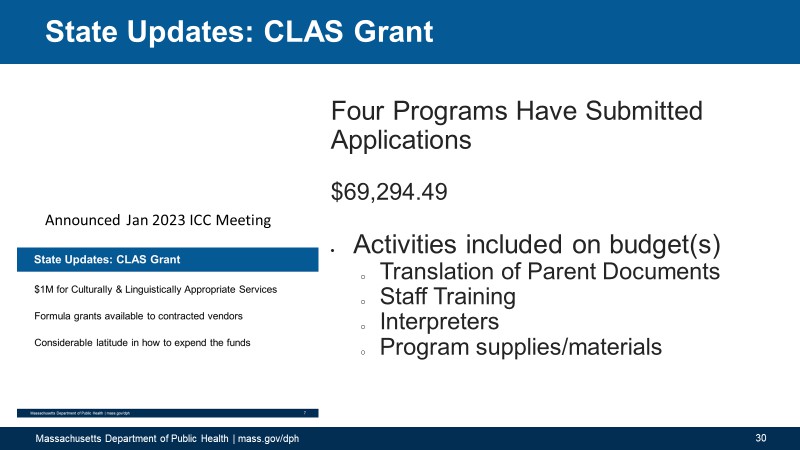 24 Agencies Have Submitted Applications$721,527.32Activities included on budget(s)Translation of documentsStaff training for cultural competencyInterpreter servicesSupplies/materialsDifferential Monitoring & Support2.0 (DMS):Announced Jan 2023 ICC Meeting Updated Mar 2023 ICC Meeting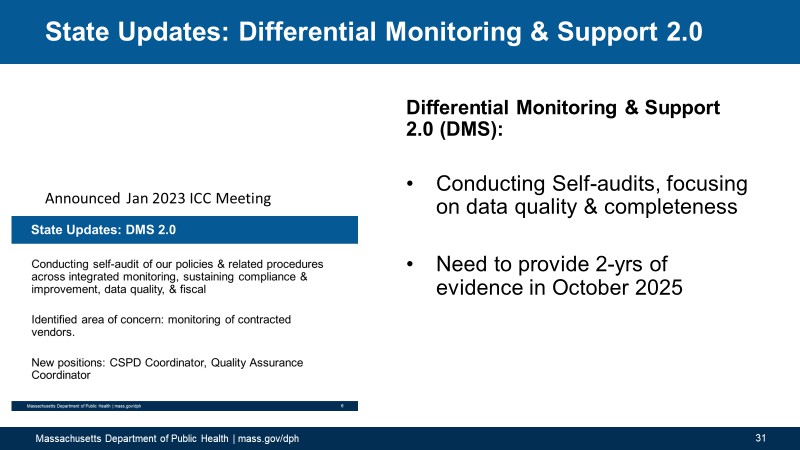 Completed: Self-audits using DMS 2.0 ProtocolsNext Actions:General Supervision &Monitoring ManualRevisions to Data Quality ReportsSPP/APR Indicator 4 Sampling Plan:Submitted plan to OSEP to stop sampling in FFY24 (July 1, 2024)Announced Mar 2023 ICC MeetingNext Step: Awaiting Feedback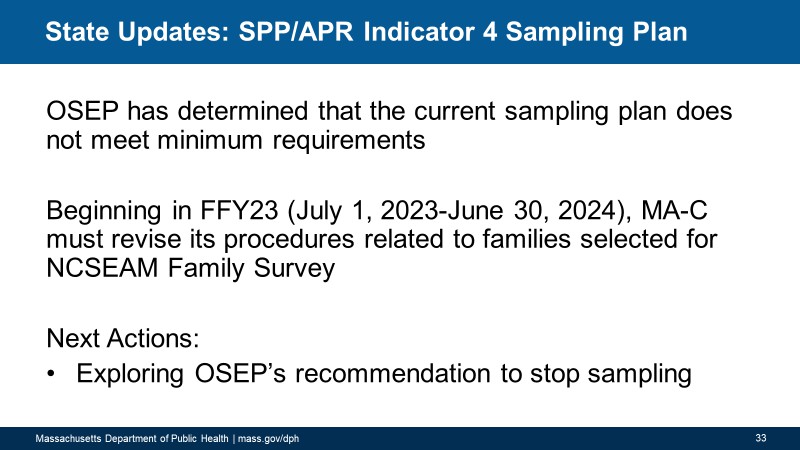 Announced Mar 2023 ICC MeetingEligibility Instrument Change:Confirmed BDI-2 available through FY24OSEP approved change and future resetof baselineContractors reviewing available instruments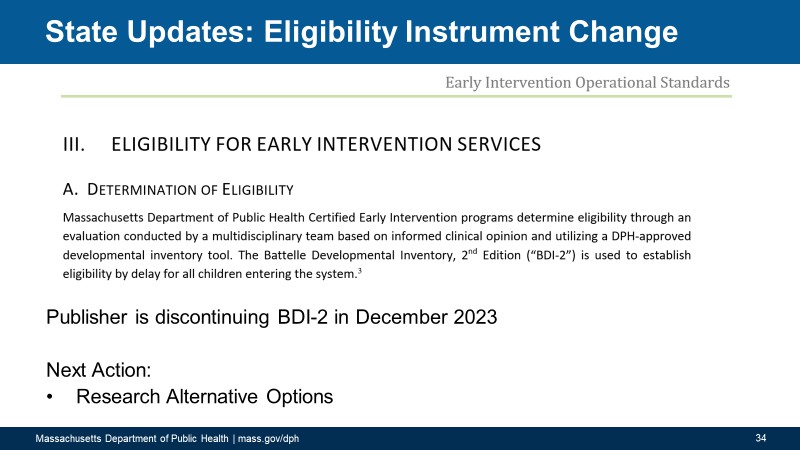 Next Step: Select instrument for use beginning July 1, 2024Announced Mar 2023 ICC MeetingEICS Updates:Three Current User Groups have been launchedEICS is being updated to reflect payor carveouts for behavioral health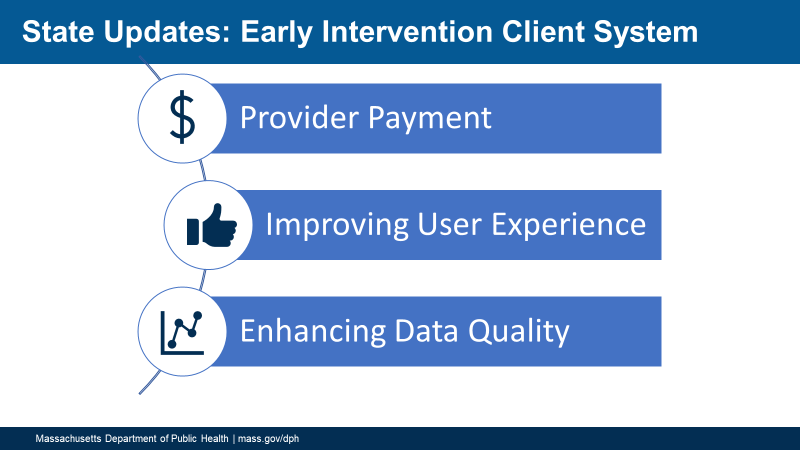 Programs have been informed the EICS will be updated with the latest MassHealth insurance plansState UpdatesNew InitiativesSPP/APR: Local Program Performance & DeterminationsWorkforce SurveyFFY 21 Local Performance Reports Posted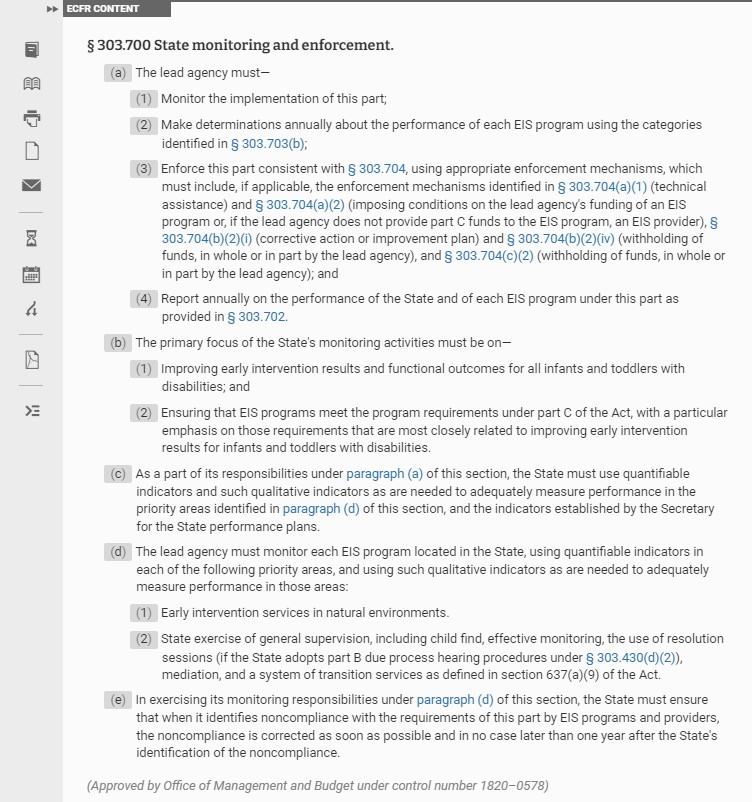 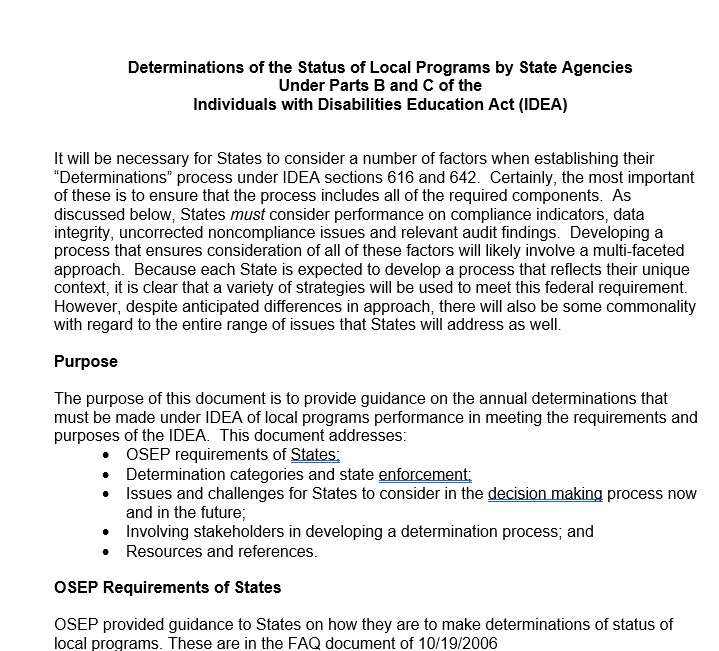 Local Determinations as required by 34 CFR 303.700Compliance IndicatorsData QualityFiscalResults IndicatorSurvey Released in May to assess job satisfaction & burnout levels among direct-care staff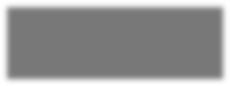 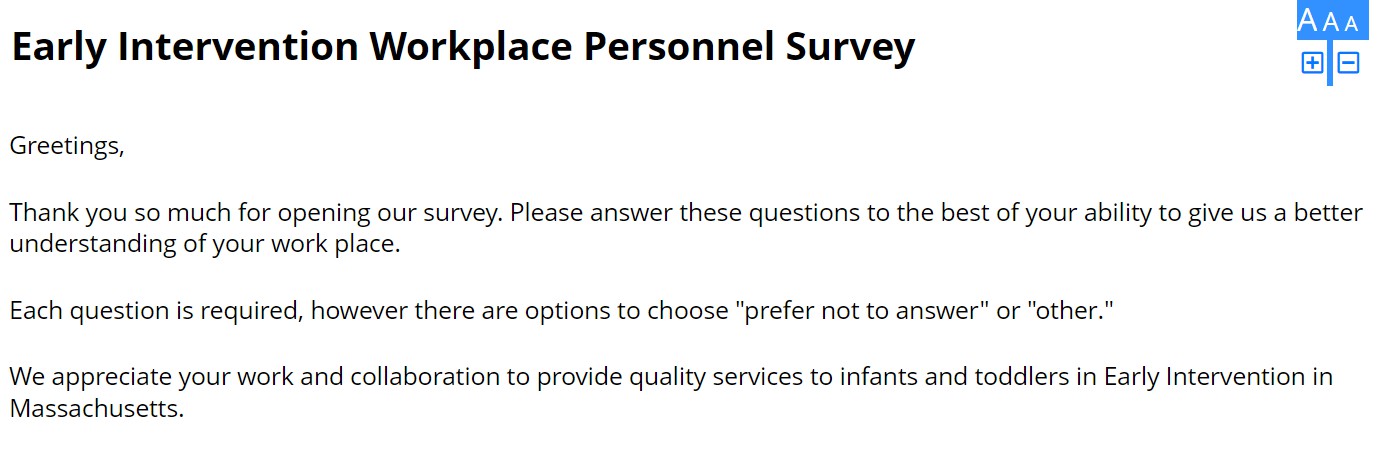 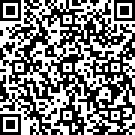 DataFY23 FinancialsFY20-FY23 Child Find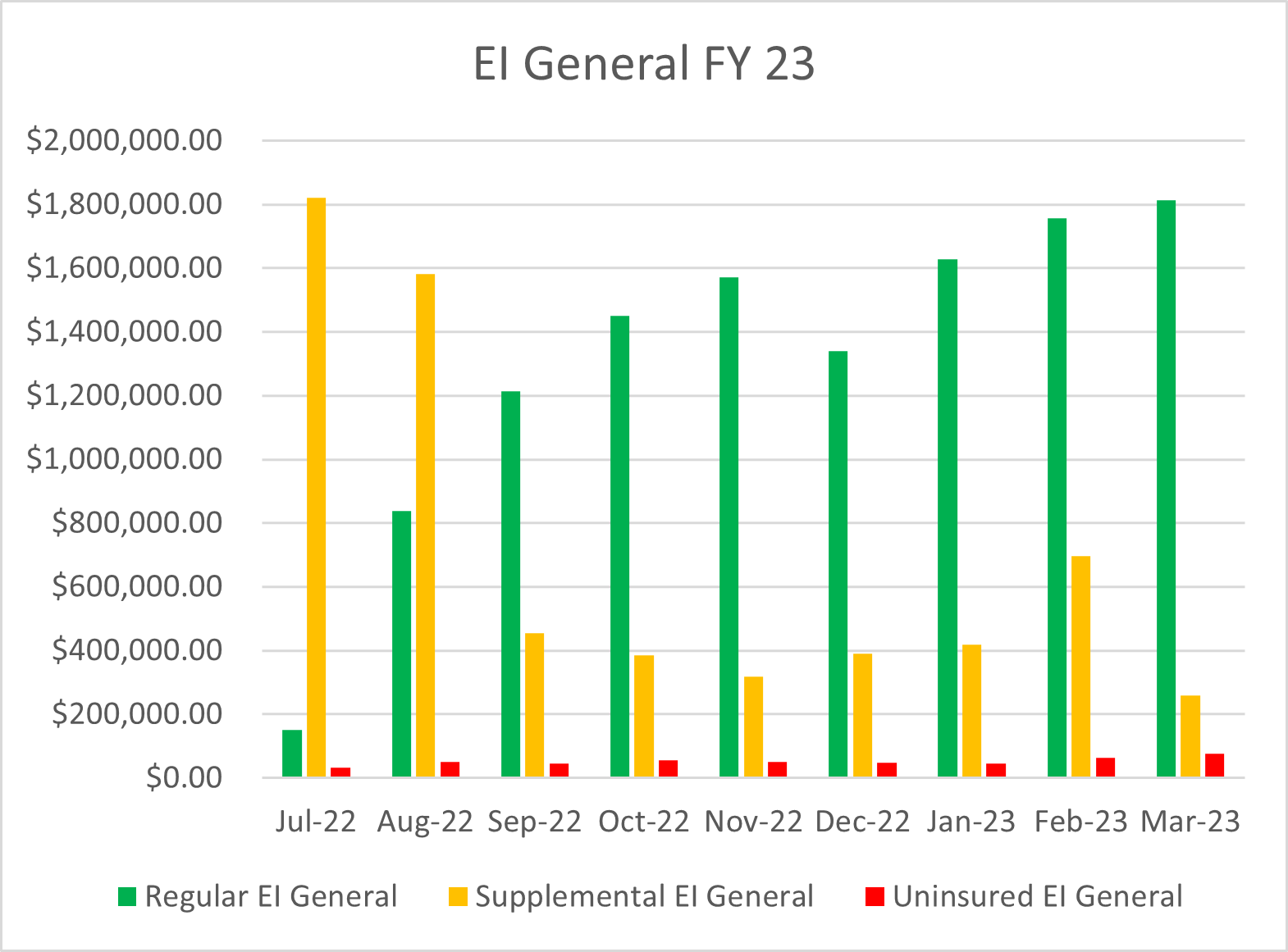 Child FindIdentify, locate, and evaluate all children who may need early intervention servicesMandated by IDEAMonitored by OSEP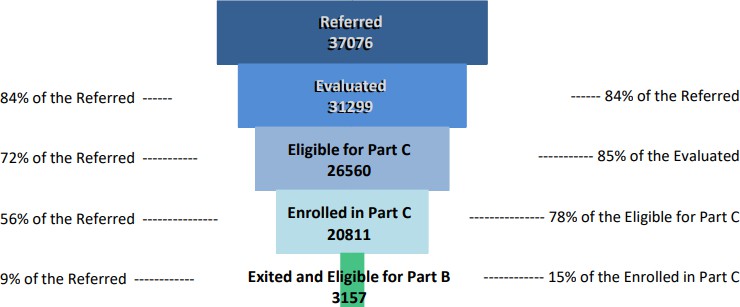 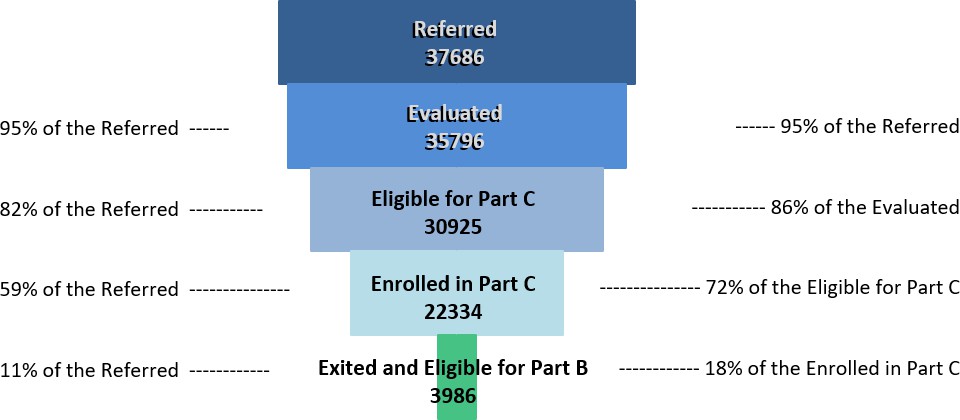 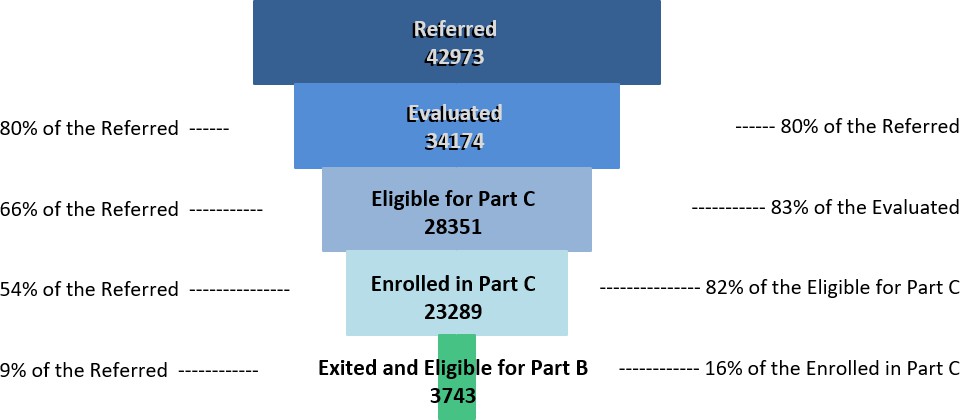 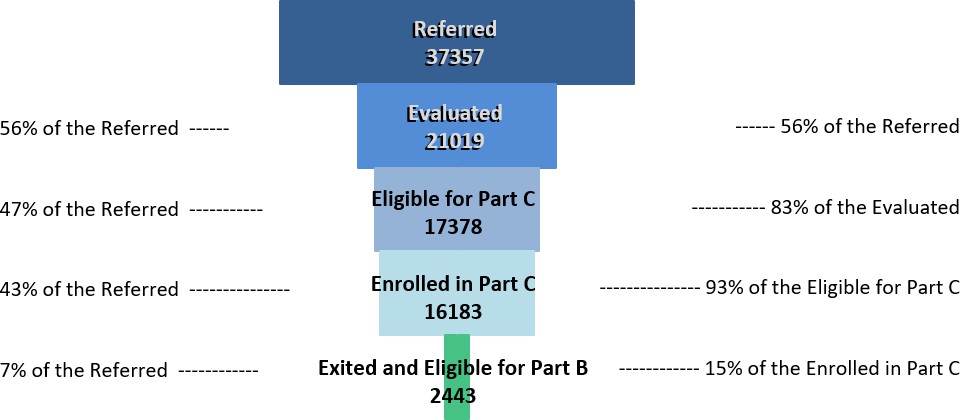 What do we See?The percentage of those evaluated has significantly reducedEligibility for Part C remained stable between FY20 and FY23Enrollment rates in Part C were lower during COVID and then gradually increased in FY22 and FY23Rates of infants and toddlers exiting Part C and being eligible for Part B remained stableWhat Does This Mean?Fewer children referred to EI are progressing through the care cascadeVariability in evaluation rates among programsWhat do we do Next?Mobilize resources to follow-up on referrals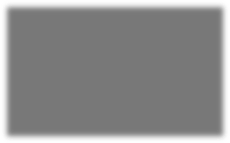 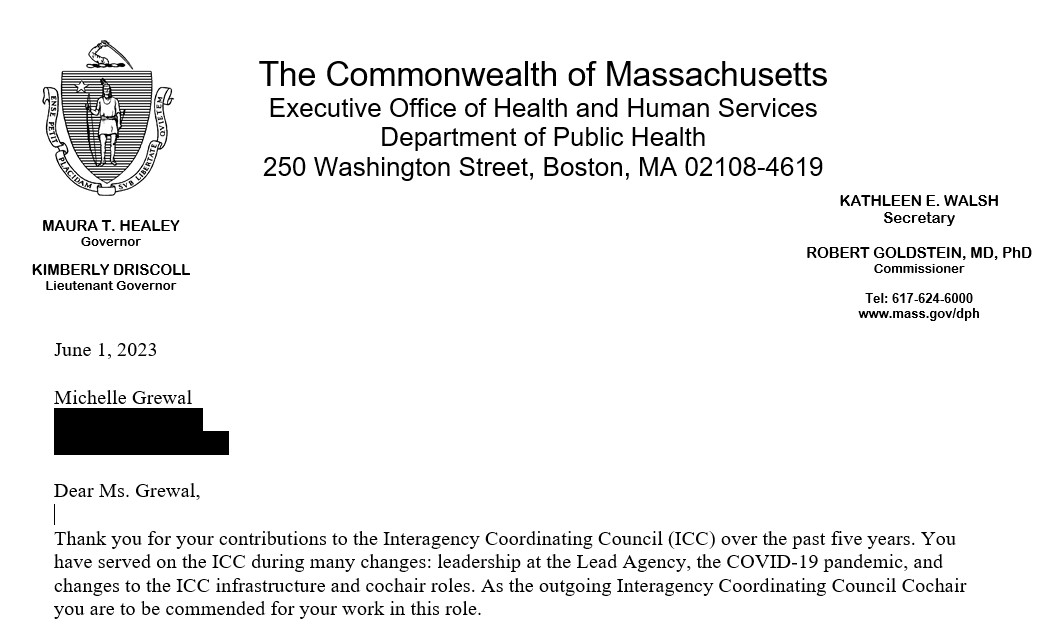 Massachusetts Department of Public HealthDirector’s ReportJune 1, 2023Emily White, PhD, BCBA-D, LABA Part C CoordinatorDirector, Early Intervention DivisionIndicatorOSEP ResponseThis MeansAction We Took1OSEP notes the State reported "MA-C is continuing to work with its EIS programs to enter the undocumented reasons for delay into its state database and expects to further revise its reported FFY21 Quarter 4 data for Indicator 1 during the April 2023 clarification period."We’re watching you MA-C. We know you did this last year, too.Revised Indicator data.IndicatorOSEP ResponseThis MeansAction We Took8BThe State did not provide valid and reliable data for this indicator. These data are not valid and reliable because the State's data does not include notification to both the SEA and LEA as required by the Measurement Table. Therefore, OSEP could not determine whether the State met its target.Our data included only LEA notifications and it has to include LEA and SEA notifications.Manually analyzed and calculated data to include SEA notifications.